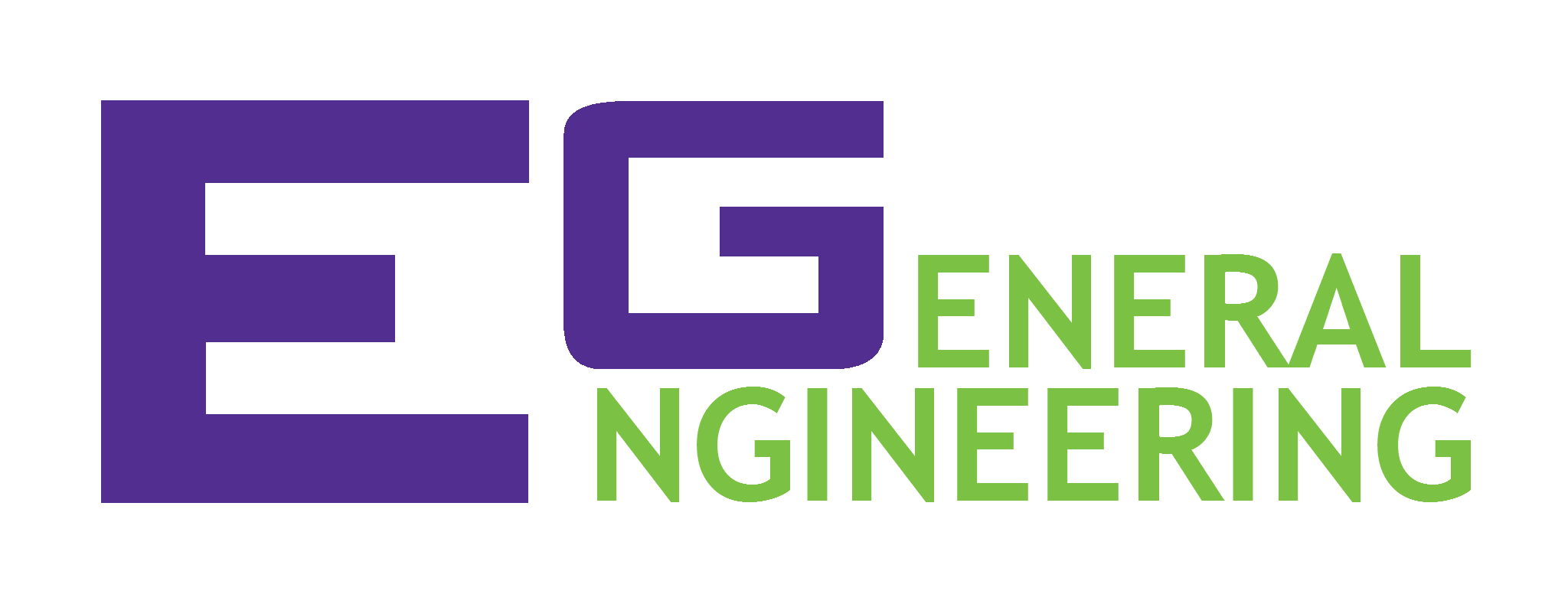 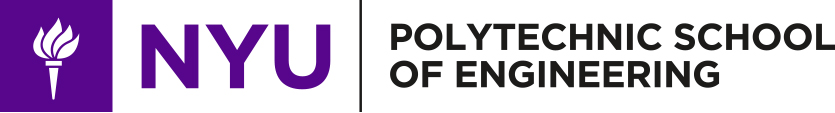 TEST RESULTS:	PassFailAccepts the program.□□Footprint does not exceed 25cm x 25cm□□Tasks (Must perform at least 5 out of 6):Cuts power to facility (Required task)□□Rescues scientists and returns to starting point (Required task)□□Secures structure of facility□□Refills backup power supply□□Disposes nuclear waste□□Disposes empty container□□Completion of 5 tasks (EC17) (8)□□Extra Tasks:Completion of all 6 tasks (EC18) (2)□□Turn on second power switch (EC19) (2)□□Retrieval of 2 fuel cells (EC20) (2)□□orRetrieval of 3 fuel cells (EC20) (4)□□